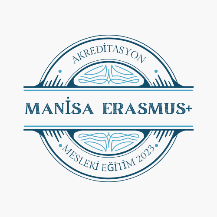 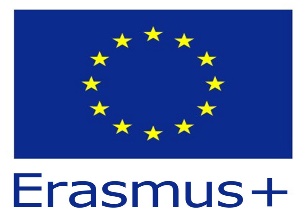 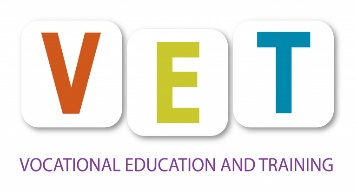 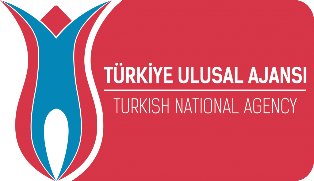 MANİSA MİLLİ EĞİTİM MÜDÜRLÜĞÜ ERASMUS+MESLEKİ EĞİTİM AKREDİTASYONU 2023 KONSORSİYUM LİSTESİMANİSA MİLLİ EĞİTİM MÜDÜRLÜĞÜ ERASMUS+MESLEKİ EĞİTİM AKREDİTASYONU 2023 KONSORSİYUM LİSTESİNOOKUL ADI1TURGUTLU İNCİ ÜZMEZ MTAL2OSMANCALI ÇPL3SOMA FATMA ALİYE MTAL4SALİHLİ HAFSA SULTAN MTAL5SOMA FATİH MTAL6KIRKAĞAÇ MTAL7SALİHLİ TSO TALAT ZURNACI MTAL8ALAŞEHİR BORSA İSTANBUL MTAL